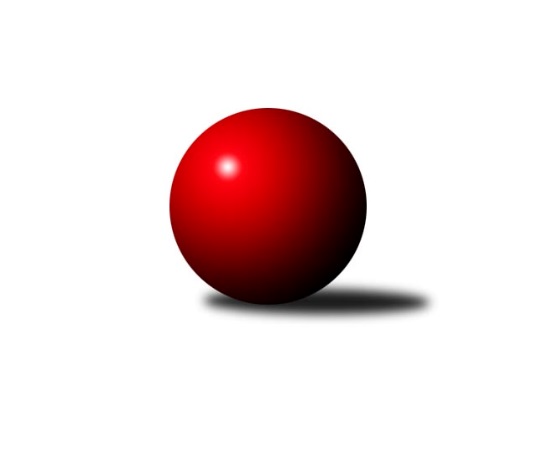 Č.10Ročník 2014/2015	5.2.2015Nejlepšího výkonu v tomto kole: 2555 dosáhlo družstvo: TJ Unie Hlubina COkresní přebor Ostrava 2014/2015Výsledky 10. kolaSouhrnný přehled výsledků:TJ Unie Hlubina˝D˝	- TJ Unie Hlubina C	1:7	2368:2555	2.5:9.5	2.2.TJ Michalkovice B	- SKK Ostrava C	3:5	2289:2309	6.0:6.0	2.2.TJ Sokol Bohumín E	- TJ Unie Hlubina E	6:2	2266:2201	6.0:6.0	3.2.SKK Ostrava˝D˝	- TJ VOKD Poruba C	7:1	2232:2205	8.0:4.0	4.2.TJ Sokol Bohumín F	- TJ Sokol Bohumín D	2:6	2279:2333	5.0:7.0	5.2.Tabulka družstev:	1.	SKK Ostrava C	10	8	0	2	58.0 : 22.0 	79.5 : 40.5 	 2359	16	2.	TJ Sokol Bohumín D	10	8	0	2	52.0 : 28.0 	72.0 : 48.0 	 2327	16	3.	TJ Unie Hlubina C	10	6	0	4	48.5 : 31.5 	68.0 : 52.0 	 2368	12	4.	TJ Michalkovice B	10	5	0	5	44.0 : 36.0 	66.5 : 53.5 	 2237	10	5.	SKK Ostrava˝D˝	10	5	0	5	40.0 : 40.0 	61.0 : 59.0 	 2298	10	6.	TJ VOKD Poruba C	10	5	0	5	40.0 : 40.0 	60.5 : 59.5 	 2238	10	7.	TJ Sokol Bohumín E	10	5	0	5	38.0 : 42.0 	56.0 : 64.0 	 2193	10	8.	TJ Unie Hlubina˝D˝	10	4	0	6	28.5 : 51.5 	45.5 : 74.5 	 2213	8	9.	TJ Unie Hlubina E	10	3	0	7	26.0 : 54.0 	46.0 : 74.0 	 2160	6	10.	TJ Sokol Bohumín F	10	1	0	9	25.0 : 55.0 	45.0 : 75.0 	 2160	2Podrobné výsledky kola:	 TJ Unie Hlubina˝D˝	2368	1:7	2555	TJ Unie Hlubina C	František Sedláček	 	 196 	 199 		395 	 0:2 	 456 	 	211 	 245		Eva Marková	Koloman Bagi	 	 203 	 206 		409 	 0.5:1.5 	 415 	 	203 	 212		Radim Konečný	Hana Vlčková	 	 207 	 180 		387 	 1:1 	 383 	 	183 	 200		Václav Rábl	Monika Slovíková	 	 184 	 198 		382 	 0:2 	 442 	 	221 	 221		Karel Kudela	František Tříska	 	 196 	 192 		388 	 0:2 	 429 	 	202 	 227		Stanislav Navalaný	Jaroslav Kecskés	 	 211 	 196 		407 	 1:1 	 430 	 	209 	 221		Rudolf Rieznerrozhodčí: Nejlepší výkon utkání: 456 - Eva Marková	 TJ Michalkovice B	2289	3:5	2309	SKK Ostrava C	Tomáš Papala	 	 177 	 178 		355 	 0:2 	 395 	 	190 	 205		Tomáš Kubát	Martin Ščerba	 	 197 	 179 		376 	 1:1 	 409 	 	192 	 217		Miroslav Heczko	Petr Jurášek	 	 205 	 201 		406 	 2:0 	 376 	 	202 	 174		Miroslav Futerko ml.	Petra Jurášková	 	 186 	 159 		345 	 0:2 	 401 	 	200 	 201		Martin Futerko	Josef Paulus	 	 199 	 214 		413 	 2:0 	 370 	 	170 	 200		Oldřich Stolařík	Jan Zych	 	 175 	 219 		394 	 1:1 	 358 	 	187 	 171		Pavel Chodurarozhodčí: Nejlepší výkon utkání: 413 - Josef Paulus	 TJ Sokol Bohumín E	2266	6:2	2201	TJ Unie Hlubina E	Jan Kohutek	 	 211 	 179 		390 	 1:1 	 378 	 	166 	 212		Veronika Rybářová	David Zahradník	 	 175 	 168 		343 	 0:2 	 377 	 	188 	 189		Lucie Maláková	Martin Ševčík	 	 175 	 198 		373 	 1:1 	 360 	 	180 	 180		Daniel Herák	Kateřina Honlová	 	 175 	 223 		398 	 2:0 	 332 	 	158 	 174		Pavel Rybář	Miroslava Ševčíková	 	 191 	 191 		382 	 0:2 	 421 	 	213 	 208		Libor Mendlík	Andrea Rojová	 	 185 	 195 		380 	 2:0 	 333 	 	159 	 174		Eva Michňovározhodčí: Nejlepší výkon utkání: 421 - Libor Mendlík	 SKK Ostrava˝D˝	2232	7:1	2205	TJ VOKD Poruba C	Pavel Kubina	 	 196 	 173 		369 	 1:1 	 365 	 	183 	 182		František Hájek	Bohumil Klimša	 	 177 	 176 		353 	 1:1 	 351 	 	181 	 170		Helena Hýžová	Petr Šebestík	 	 175 	 167 		342 	 0:2 	 371 	 	176 	 195		Radim Bezruč	Jaroslav Čapek	 	 178 	 196 		374 	 2:0 	 349 	 	168 	 181		Jiří Číž	Jiří Koloděj	 	 192 	 186 		378 	 2:0 	 367 	 	183 	 184		Zdeněk Hebda	Miroslav Koloděj	 	 208 	 208 		416 	 2:0 	 402 	 	206 	 196		Zdeněk Mžikrozhodčí: Nejlepší výkon utkání: 416 - Miroslav Koloděj	 TJ Sokol Bohumín F	2279	2:6	2333	TJ Sokol Bohumín D	Pavlína Křenková	 	 170 	 189 		359 	 0:2 	 410 	 	216 	 194		Karol Nitka	Ladislav Štafa	 	 208 	 197 		405 	 1:1 	 406 	 	202 	 204		Vlastimil Pacut	Günter Cviner	 	 180 	 197 		377 	 1:1 	 390 	 	176 	 214		Hana Zaškolná	Vladimír Sládek	 	 186 	 163 		349 	 1:1 	 338 	 	171 	 167		Markéta Kohutková	Stanislav Sliwka	 	 218 	 197 		415 	 2:0 	 386 	 	211 	 175		Václav Kladiva	Petr Lembard	 	 187 	 187 		374 	 0:2 	 403 	 	206 	 197		René Světlíkrozhodčí: Nejlepší výkon utkání: 415 - Stanislav SliwkaPořadí jednotlivců:	jméno hráče	družstvo	celkem	plné	dorážka	chyby	poměr kuž.	Maximum	1.	Jiří Koloděj 	SKK Ostrava˝D˝	415.33	282.0	133.3	6.3	4/4	(439)	2.	René Světlík 	TJ Sokol Bohumín D	411.90	283.2	128.8	6.0	4/4	(453)	3.	Martin Futerko 	SKK Ostrava C	411.80	282.4	129.4	6.2	3/4	(464)	4.	Rudolf Riezner 	TJ Unie Hlubina C	407.50	282.1	125.4	5.6	3/3	(447)	5.	Miroslav Heczko 	SKK Ostrava C	405.98	287.9	118.1	6.1	4/4	(432)	6.	Lenka Raabová 	TJ Unie Hlubina C	402.50	272.5	130.0	6.3	2/3	(436)	7.	Radmila Pastvová 	TJ Unie Hlubina C	402.44	286.1	116.3	7.9	3/3	(422)	8.	Miroslav Koloděj 	SKK Ostrava˝D˝	402.33	275.8	126.5	6.8	4/4	(443)	9.	Miroslav Paloc 	TJ Sokol Bohumín D	401.30	282.5	118.8	8.5	3/4	(449)	10.	Stanislav Navalaný 	TJ Unie Hlubina C	401.04	270.6	130.4	4.7	3/3	(430)	11.	Karel Kudela 	TJ Unie Hlubina C	399.11	282.8	116.3	8.7	3/3	(447)	12.	Jaroslav Kecskés 	TJ Unie Hlubina˝D˝	397.87	282.8	115.1	8.0	3/4	(429)	13.	Tomáš Kubát 	SKK Ostrava C	397.00	284.2	112.8	8.4	4/4	(413)	14.	Václav Kladiva 	TJ Sokol Bohumín D	396.70	281.1	115.6	10.2	4/4	(447)	15.	Ladislav Míka 	TJ VOKD Poruba C	395.89	271.0	124.9	9.1	3/4	(422)	16.	Radek Říman 	TJ Michalkovice B	392.67	272.7	120.0	7.7	3/4	(405)	17.	Libor Mendlík 	TJ Unie Hlubina E	392.50	277.3	115.3	8.0	4/4	(421)	18.	Petr Jurášek 	TJ Michalkovice B	392.25	274.2	118.1	8.6	3/4	(435)	19.	Zdeněk Hebda 	TJ VOKD Poruba C	391.06	281.5	109.6	9.1	4/4	(423)	20.	Hana Zaškolná 	TJ Sokol Bohumín D	390.00	273.3	116.7	11.0	4/4	(441)	21.	Rostislav Hrbáč 	SKK Ostrava C	390.00	274.0	116.0	8.7	3/4	(394)	22.	Josef Paulus 	TJ Michalkovice B	389.42	277.3	112.1	10.0	3/4	(426)	23.	Helena Hýžová 	TJ VOKD Poruba C	387.00	273.2	113.8	9.6	4/4	(406)	24.	Oldřich Bidrman 	TJ Michalkovice B	386.69	278.1	108.6	8.4	4/4	(423)	25.	Jan Zych 	TJ Michalkovice B	384.13	273.9	110.3	8.3	4/4	(410)	26.	Stanislav Sliwka 	TJ Sokol Bohumín F	383.08	271.5	111.6	7.9	4/4	(415)	27.	Libor Pšenica 	TJ Unie Hlubina˝D˝	383.08	276.0	107.1	8.3	3/4	(411)	28.	Miroslav Futerko ml. 	SKK Ostrava C	382.79	265.9	116.9	8.5	4/4	(411)	29.	Andrea Rojová 	TJ Sokol Bohumín E	382.33	275.9	106.4	12.3	3/4	(439)	30.	Jaroslav Čapek 	SKK Ostrava˝D˝	382.31	265.6	116.7	10.6	4/4	(387)	31.	Pavel Chodura 	SKK Ostrava C	382.00	275.0	107.0	7.5	3/4	(404)	32.	Günter Cviner 	TJ Sokol Bohumín F	381.29	279.3	102.0	9.8	4/4	(416)	33.	Radim Konečný 	TJ Unie Hlubina C	380.70	266.8	113.9	8.4	2/3	(429)	34.	Koloman Bagi 	TJ Unie Hlubina˝D˝	378.90	267.5	111.4	12.7	4/4	(433)	35.	Jan Kohutek 	TJ Sokol Bohumín E	378.89	277.3	101.6	12.2	4/4	(413)	36.	Michaela Černá 	TJ Unie Hlubina C	378.72	275.4	103.3	11.8	3/3	(402)	37.	Karol Nitka 	TJ Sokol Bohumín D	378.58	268.3	110.3	9.9	4/4	(425)	38.	Petr Šebestík 	SKK Ostrava˝D˝	376.33	277.2	99.2	11.9	3/4	(437)	39.	Veronika Rybářová 	TJ Unie Hlubina E	373.68	271.0	102.7	12.6	4/4	(448)	40.	Antonín Pálka 	SKK Ostrava˝D˝	373.33	256.5	116.8	8.5	3/4	(380)	41.	Jiří Preksta 	TJ Unie Hlubina˝D˝	372.28	265.6	106.7	11.9	3/4	(417)	42.	Pavel Kubina 	SKK Ostrava˝D˝	371.58	275.0	96.6	12.1	4/4	(402)	43.	Lucie Maláková 	TJ Unie Hlubina E	371.42	266.8	104.6	10.1	4/4	(439)	44.	Radim Bezruč 	TJ VOKD Poruba C	371.05	266.5	104.6	12.9	4/4	(411)	45.	Martin Ševčík 	TJ Sokol Bohumín E	370.79	268.5	102.3	11.2	4/4	(415)	46.	Markéta Kohutková 	TJ Sokol Bohumín D	370.00	266.5	103.5	11.3	4/4	(445)	47.	František Sedláček 	TJ Unie Hlubina˝D˝	369.43	271.6	97.9	13.9	3/4	(420)	48.	Bohumil Klimša 	SKK Ostrava˝D˝	369.00	274.1	94.9	13.3	3/4	(384)	49.	Oldřich Stolařík 	SKK Ostrava C	368.17	261.2	107.0	10.8	3/4	(378)	50.	Vlastimil Pacut 	TJ Sokol Bohumín D	368.17	272.3	95.8	11.9	3/4	(408)	51.	Miroslava Ševčíková 	TJ Sokol Bohumín E	367.11	263.8	103.4	10.9	4/4	(421)	52.	František Hájek 	TJ VOKD Poruba C	366.80	260.5	106.3	10.7	4/4	(385)	53.	Kateřina Honlová 	TJ Sokol Bohumín E	363.25	257.5	105.8	10.4	4/4	(427)	54.	Daniel Herák 	TJ Unie Hlubina E	363.00	255.4	107.6	13.3	3/4	(409)	55.	Tomáš Papala 	TJ Michalkovice B	362.75	271.1	91.6	13.8	4/4	(386)	56.	Ladislav Štafa 	TJ Sokol Bohumín F	360.56	265.3	95.3	12.6	4/4	(405)	57.	František Tříska 	TJ Unie Hlubina˝D˝	358.29	265.9	92.4	13.8	4/4	(433)	58.	Alena Koběrová 	TJ Unie Hlubina˝D˝	358.00	255.8	102.3	13.5	4/4	(400)	59.	Jiří Štroch 	TJ Unie Hlubina E	355.33	252.3	103.0	12.9	3/4	(395)	60.	Jiří Číž 	TJ VOKD Poruba C	355.00	261.8	93.3	12.8	4/4	(366)	61.	Hana Vlčková 	TJ Unie Hlubina˝D˝	354.44	261.6	92.9	13.4	3/4	(401)	62.	Martin Ščerba 	TJ Michalkovice B	354.13	259.3	94.9	12.8	4/4	(380)	63.	Vladimír Sládek 	TJ Sokol Bohumín F	354.05	262.0	92.1	16.6	4/4	(401)	64.	Petr Lembard 	TJ Sokol Bohumín F	353.33	258.9	94.5	14.8	4/4	(390)	65.	František Modlitba 	TJ Sokol Bohumín E	349.78	257.1	92.7	14.8	3/4	(378)	66.	Pavlína Křenková 	TJ Sokol Bohumín F	336.67	246.3	90.4	16.1	3/4	(389)	67.	Pavel Rybář 	TJ Unie Hlubina E	336.67	248.3	88.3	13.7	3/4	(360)	68.	Eva Michňová 	TJ Unie Hlubina E	335.53	244.3	91.2	18.1	3/4	(391)	69.	Petra Jurášková 	TJ Michalkovice B	331.33	252.7	78.7	14.0	3/4	(350)		Eva Marková 	TJ Unie Hlubina C	456.00	316.0	140.0	5.0	1/3	(456)		Michal Blinka 	SKK Ostrava C	411.17	282.9	128.3	7.5	2/4	(433)		Jiří Břeska 	TJ Unie Hlubina E	406.40	282.4	124.0	4.4	1/4	(427)		Zdeněk Zhýbala 	TJ Michalkovice B	405.50	281.5	124.0	5.5	2/4	(432)		Zdeněk Mžik 	TJ VOKD Poruba C	402.00	277.0	125.0	5.0	1/4	(402)		Miroslav Futerko 	SKK Ostrava C	392.00	288.8	103.3	10.1	2/4	(428)		Josef Navalaný 	TJ Unie Hlubina C	391.67	284.3	107.3	8.7	1/3	(412)		Vojtěch Zaškolný 	TJ Sokol Bohumín E	384.17	267.9	116.3	9.5	2/4	(414)		Václav Rábl 	TJ Unie Hlubina C	383.00	288.0	95.0	12.0	1/3	(383)		Bart Brettschneider 	TJ Unie Hlubina C	379.50	282.5	97.0	12.5	1/3	(391)		Petr Řepecky 	TJ Michalkovice B	373.33	265.0	108.3	8.3	1/4	(382)		Karolina Chodurová 	SKK Ostrava C	373.00	275.5	97.5	12.5	2/4	(378)		Anna Káňová 	TJ Unie Hlubina E	369.00	268.0	101.0	11.0	1/4	(369)		Alžběta Ferenčíková 	TJ Unie Hlubina E	367.00	268.0	99.0	10.7	1/4	(390)		Lukáš Skřipek 	TJ VOKD Poruba C	359.75	255.8	104.0	13.0	2/4	(369)		Vladimír Korta 	SKK Ostrava˝D˝	359.00	249.5	109.5	8.5	1/4	(370)		Michal Brablec 	TJ Unie Hlubina E	357.50	264.5	93.0	12.0	1/4	(372)		Monika Slovíková 	TJ Unie Hlubina˝D˝	352.13	251.3	100.9	9.8	2/4	(382)		Karel Svoboda 	TJ Unie Hlubina E	350.00	245.0	105.0	9.0	1/4	(350)		Janka Sliwková 	TJ Sokol Bohumín F	348.00	263.0	85.0	17.0	2/4	(377)		Vladimír Rada 	TJ VOKD Poruba C	337.75	247.8	90.0	13.9	2/4	(358)		Tereza Vargová 	SKK Ostrava˝D˝	337.00	237.5	99.5	13.0	1/4	(343)		Jana Frýdová 	TJ Sokol Bohumín F	336.50	258.5	78.0	21.5	2/4	(351)		René Svoboda 	SKK Ostrava˝D˝	336.00	233.0	103.0	13.0	1/4	(336)		Petr Stareček 	TJ VOKD Poruba C	336.00	245.0	91.0	13.0	1/4	(336)		Jaroslav Šproch 	SKK Ostrava˝D˝	333.00	246.0	87.0	19.0	1/4	(333)		Michal Borák 	TJ Michalkovice B	326.00	235.5	90.5	15.0	2/4	(349)		Radek Richter 	TJ Sokol Bohumín F	326.00	243.5	82.5	17.5	1/4	(328)		David Zahradník 	TJ Sokol Bohumín E	306.50	229.0	77.5	16.5	2/4	(343)		Radomíra Kašková 	TJ Michalkovice B	298.00	226.5	71.5	22.0	1/4	(315)Sportovně technické informace:Starty náhradníků:registrační číslo	jméno a příjmení 	datum startu 	družstvo	číslo startu
Hráči dopsaní na soupisku:registrační číslo	jméno a příjmení 	datum startu 	družstvo	Program dalšího kola:11. kolo9.2.2015	po	17:00	TJ Michalkovice B - SKK Ostrava˝D˝	9.2.2015	po	17:00	TJ Unie Hlubina C - TJ Sokol Bohumín F	10.2.2015	út	17:00	TJ Unie Hlubina E - TJ Unie Hlubina˝D˝	10.2.2015	út	17:00	TJ Sokol Bohumín D - TJ VOKD Poruba C	11.2.2015	st	17:00	SKK Ostrava C - TJ Sokol Bohumín E	Nejlepší šestka kola - absolutněNejlepší šestka kola - absolutněNejlepší šestka kola - absolutněNejlepší šestka kola - absolutněNejlepší šestka kola - dle průměru kuželenNejlepší šestka kola - dle průměru kuželenNejlepší šestka kola - dle průměru kuželenNejlepší šestka kola - dle průměru kuželenNejlepší šestka kola - dle průměru kuželenPočetJménoNázev týmuVýkonPočetJménoNázev týmuPrůměr (%)Výkon1xEva MarkováHlubina C4561xEva MarkováHlubina C114.774565xKarel KudelaHlubina C4421xJosef PaulusMichalkovice A112.84132xRudolf RieznerHlubina C4302xMiroslav HeczkoSKK C111.714093xStanislav NavalanýHlubina C4293xMiroslav KolodějOstrava D111.624162xLibor MendlíkHlubina E4214xKarel KudelaHlubina C111.244424xMiroslav KolodějOstrava D4162xPetr JurášekMichalkovice A110.89406